Fragen an die Kandierenden zur Position des Oberbürgermeisters / der Oberbürgermeisterin der Stadt Coburg zum Themengebiet „Mobilität“Thema BahnverkehrSehen Sie es als „Chefaufgabe“ an, tatkräftig auf den zweigleisigen Ausbau der Bahnstrecke im Gebiet der Stadt Coburg zwischen Creidlitz und Dörfles-Esbach bis 2026 hinzuarbeiten?x     Ja.O     Nein.__________________________________________________________________________Werden Sie offensiv den Bahnlückenschluss nach Südthüringen, zu dem es bereits aus dem Jahr 2018 einen einstimmigen Beschluss des Stadtrates der Stadt Coburg, unterstützen, so dass bis Ende 2026 ein Planfeststellungsbeschluss gegeben ist?Ox     Ja.O     Nein.__________________________________________________________________________Welche Projekte außer den genannten sind Ihnen in den nächsten Jahren wichtig, um den Bahnverkehr in der Stadt Coburg voranzubringen?_Mehr ICE-Verbindungen_ Bahnhalt am Güterbahnhofsgelände______________________________________________________________________________________________________________________________________________________________________________________________________________________________________________________________________________________________________Thema FahrradverkehrWerden Sie einen Radverkehrsplan, welcher die vorhandenen Mängel analysiert und Vorschläge zur Fortentwicklung des Radverkehrs in der Region, zusammen mit dem Landkreis Coburg vergeben? Anmerkung: Das letzte Radverkehrskonzept in Coburg datiert aus den 1990-er-JahrenxO     Ja.O     Nein.__________________________________________________________________________Sehen Sie es als erforderlich an, zum Ausbau des Radverkehrs in der Stadt Coburg mehr Planstellen in der Verwaltung einzurichten?O     Ja.Ox     Nein. __________________________________________________________________________Sehen Sie es als erforderlich an, zum Ausbau des Radverkehrs in der Stadt Coburg ein Haushaltsbudget von ca. € 20 je Einwohner bereit zu stellenO x    Ja. Oder sogar noch mehrO     Nein,__________________________________________________________________________Wären Sie bereit, für den Ausbau der Fahrradwege bisher für den Pkw-Verkehr nutzbare Flächen zu Gunsten des Radverkehrs umzuwidmen?Ox     Ja.O     Nein, hie __________________________________________________________________________Welche sind die drei größten Prioritäten in Coburg um den Radverkehr attraktiver zu gestalten:__Radwege, Abstellboxen, Abstellplätze an sinnvollen Orten,  Ladesäulen____________________________________________________________________________________________________________________________________________________________________________________________________________________________In Bamberg werden bereits 30 % der Wege mit dem Fahrrad zurückgelegt? Ist dies auch für Coburg ein machbares Ziel? Was ist notwendig, um deutlich mehr Bürger zur Nutzung des Fahrrades zu gewinnen.__höhere Parkgebühren__und mehr autofreie Zonen______________________________________________________________________Die Radwege müssen v.a. sicherer werden, damit auch Kleinkinder schon lernen, mit dem Rad zur Schule zu fahren.__________________________________________________________________________Thema FußverkehrStimmen Sie dem Vorschlag zu, die Lichtsignalanlagen an der Kreuzung Ketschendorfer Str. / Schützenstr. / Berliner Platz (d.h. zwischen Kongreßhaus Rosengarten und ehemaliger Angerturnhalle) aufzulassen und darüber hinaus die Ketschendorfer Straße bis zur Kreuzung Max-Brose-Straße / Karchestraße als „Shared Space“, d.h. gleichberechtigter Nutzung von Radfahrern, Fußgängern und motorisierten Verkehrsteilnehmern, umzuorganisieren?Ox     Ja.O     Nein.__________________________________________________________________________Werden Sie als Oberbürgermeister bzw. Oberbürgermeisterin Schließfächer an den wichtigsten Umsteigepunkten zum ÖPNV (= Theaterplatz + ZOB) aufstellen?O  x   Ja. Nur sehr bedingtO    Nein. __________________________________________________________________________Würden Sie eine Patenaktion „Bürger spenden Bänke für Fußgänger“ ins Leben rufen?Ox     Ja.O     Nein__________________________________________________________________________Würden Sie eine fußgängerfreundlichen Umgestaltung der Kreuzung Bahnhofstraße / Heiligkreuzstraße / Hindenburgstraße, bei der aktuell kaum Querungsmöglichkeiten für Fußgänger gegeben sind, initiieren?Ox    Ja.O     Nein__________________________________________________________________________Die Steinwegsvorstadt wird das nächste große Stadtsanierungsprojekt in Coburg? Welche Ideen für die Verbesserung der Situation für Fußgänger und Radfahrer haben Sie?__kein Autoverkehr, ausßer Anlieferung und Behindertenfahrzeuge______________________________________________________________________________________________________________________________________________________________________________________________________________________________________________________________________________________________________Der Gemüsemarkt ist das flächengrößte Areal in Coburg, welches vollständig zur Abstellung von Pkw zur Verfügung steht. Sehen Sie die Notwendigkeit einer Umgestaltung? Wenn ja, dann bitten wir Nennung von Gestaltungsideen._totales Parkverbot, da der Markt überwiegend von Geschäftsleuten und nicht von Kunden genutzt werden kann_______________________________________________________________________________________________________________________________________________________________________________________________________________________________________________________________________________________________________Thema Öffentlicher NahverkehrWären Sie bereit, ein Pilotprojekt „Gebührenfinanzierter ÖPNV“ zu initiieren. Dies bedeutet, dass die Stadt Coburg von jedem Bürger einen Beitrag für den ÖPNV einfordert und die Mittel zum Angebotsausbau und zur Schaffung günstiger Tarife verwendet?Ox     Ja. Wobei ich das Projekt befristet such ohne Bürgergeld starten würde.O     Nein.__________________________________________________________________________Die Regionalbuslinien verkehren teilweise auf gleichen Routen wie die Stadtbuslinien, aber nicht über den zentralen Busumsteigeplatz „Theaterplatz“. Daher werden diese von den Coburger Bürgern nicht als Alternative zum Stadtbusverkehr wahrgenommen. Würden Sie einer Führung aller Buslinien über den zentralen Korridor ZOB-Mohrenstraße-Theaterplatz zustimmen?O x    Ja. Mit überall geltendem FahrscheinO     Nein. __________________________________________________________________________Würden Sie die Betriebszeiten des ÖPNV-Angebotes in Coburg an Sonntagen bis Donnerstag bis 24 Uhr und an Freitagen sowie Samstagen bis 2 Uhr bei Reduzierung des Taktangebotes im Vergleich zum Tagesverkehr auf einen Stundentakt erweitern?O x    Ja.O     Nein. __________________________________________________________________________Würden Sie eine Ringverbindung der Stadtteile von Schorkendorf über Scheuerfeld, Neuses und HUK nach Cortendorf einführen?Ox    Ja. Testhalber ob dort Frequenz istO     Nein__________________________________________________________________________Der Stadtbusverkehr in Coburg hat seit Anfang der 2000-er-Jahre ca. 20 % an Fahrgästen eingebüsst. Dies steht dem Ziel der Verlagerung von Verkehren auf Busse und Bahnen sowie den nicht motorisierten Verkehr entgegen. Wie würden Sie dieser unbefriedigenden Entwicklung entgegen wirken.__höher Parkgebühren, keine „Brötchentasten“__ kostenloser ÖPNV____________________________________________________________________________________________________________________________________________________________________________________________________________________________________________________________________________________________________Thema motorisierter IndividualverkehrWürden Sie gleich zu Beginn Ihrer Amtszeit einen Arbeitskreis „Konversion des Individualverkehrs und Anpassung der regionalen Wirtschaft an die Mobilitätswende“ einrichten? In diesem Arbeitskreis sollten breite Schichten von den betroffenen Unternehmen über die IHK zu Coburg, die politisch Verantwortlichen, aber auch die Vertreter der Umwelt- und Fahrgastverbände beteiligt werden.Ox     Ja.O     Nein.__________________________________________________________________________Damit geteilte Mobilität an Bedeutung gewinnt, benötigt man ein Grundangebot verfügbarer Verkehrsmittel. Wären Sie bereit, aus städtischen Mitteln eine Anschubfinanzierung zur flächendeckenden Verfügbarkeit von teilbaren Verkehrsmitteln (= Pkw, Fahrrad, E-Scooter) zu leisten, so dass es ein Angebot (quantitativ natürlich unterschiedlich nach Ortsgröße) für die Innenstadt, aber auch die Stadtteile gibt?O     Ja.O x    Nein.  Ich halte nicht viel von Sharing, bei Fahrrädern entsteht überwiegend Müll__________________________________________________________________________Sehen Sie es als erforderlich an, weitere Parkmöglichkeiten in der Innenstadt zu schaffen? Wenn ja, dann bitten wir um Nennung angedachter Standorte.O     Ja.O x    Nein. Erst sollten die Parkhäuser an allen Tagen voll ausgebucht sein, nicht nur zum Weihnachtsgeschäft. Park and Ride Angebote sind mir viel wichtigerWo sehen Sie die größten Gefahren für Verkehrsteilnehmer in der Stadt Coburg? Welche Vorschläge haben Sie, um die Verkehrssicherheit zu erhöhen?Generelles Tempo 30 an kritischen stellen Schrittverkehr (Tempo 20)________________________________________________________________________________________________________________________________________________________________________________________________________________________________________________________________________________________________________Wie gestaltet sich die Situation individueller Mobilität in der Stadt Coburg am Ende Ihrer ersten Amtszeit. Hier ist Raum für Visionen:____________________________________________________________________________breite Fuß/Radwege und viele Anwohner parken in den Parkhäusern_und nicht mehr (nahezu kostenlos) am Straßenrand___________________________________________________________________________________________________________________________________________________________________________________________________________________________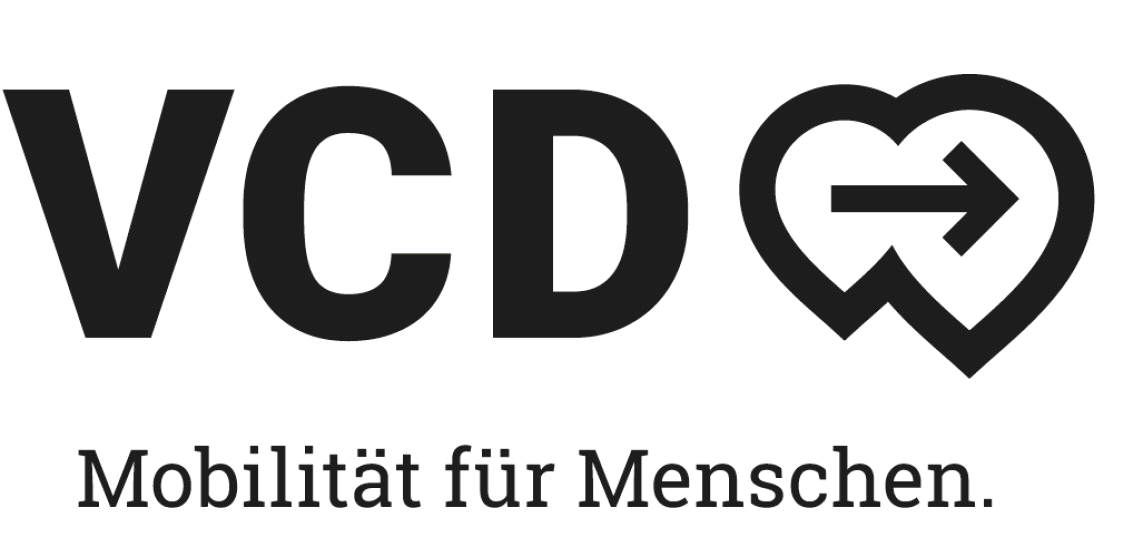 Kreisgruppe Coburg 0160 / 9460 5819E-Mail: weibelzahl1@aol.comVCD KG Coburg, Forsthub 10, 96271 Grub am ForstPer E-Mail an Kandidierende Oberbürgermeister / Oberbürgermeisterin Stadt CoburgGrub am Forst, 30.01.2020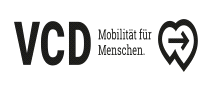 